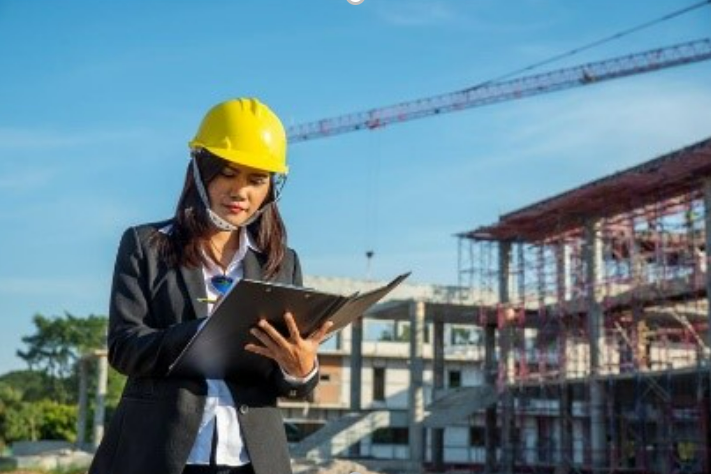 Introduction									Page 3Risk Radar Overview								Page 4Curricular links								Page 6Event Organisation								Page 7After the event									Page 8IntroductionTransport Scotland has recognised the educational benefits to be derived from the A9 Dualling programme.  This has resulted in the educational initiative known as “Academy9”.  Academy9 is a collaborative and evolving initiative spanning from pre-school to tertiary education and into community engagement.  Acknowledging the power of partnerships between industry and education, Academy9 promotes skills and learning, STEM education and employment opportunities for future generations, The initiative combines the technical expertise of industry professionals, the talents and knowledge of experienced educational professionals, together with the wide and diverse competence and experience of teachers and education establishments to create truly unique experiences for people of all ages and abilities.Risk Radar OverviewThis activity supports your learning in class around risk, by showing pupils how to develop their ‘Risk Radar’. The activity looks at risks and how we can navigate them, including those associated with the COVID-19 pandemic and construction sites. The activity is interactive and will require the pupils to work in groups, using Jamboard to communicate their ideas to the Academy9 instructor. The activity is divided into 3 sessions:Session 1The first Risk Radar session will focus on pupils learning how to use their ‘Risk Radar’ in everyday scenarios. In their groups, pupils will first be asked to identify potential risks from three separate scenarios. Each group will be given the opportunity to ask one question to the Academy9 delivery team, to get more information to help them identify potential risks. Pupils will be asked to now identify mitigation for these risks. They will learn mitigation is anything which may reduce a risk, for example wearing sun cream on a sunny day. Finally pupils will assess risks associated with scenarios in their daily lives and consider mitigations for these risks too. Session 2The second Risk Radar session will give pupils the opportunity to use their ‘Risk Radar’ to spot some of the risks on construction sites. We will also be joined by a Health and Safety professional who will support the learning throughout the activity. In their same groups, pupils will be assigned a photo to discuss, exploring the risks they can see. They are asked to identify; what the picture shows, who is at risk, any specific risks they can see and some measures they might suggest to help mitigate these risks. They will then share this learning with the class and invite further discussion. In the second part of the lesson the pupils are given the chance to ask questions of a Health and Safety profession around their career, health and safety in general and risk and risk mitigation. Session 3The final Risk Radar session will bring together all the learning so far, allowing pupils the opportunity to use their Risk Radar to identify and mitigate risks through a story in which young people enter a building site unsupervised. The story will be told in full, before being divided into 5 “Decision Points”, with each decision point assigned to a group. The pupils will then discuss the risks, or potential benefits, involved in the decision the characters made and if they then made the correct decision. The pupils will also be directed to identify one, key decision point that made all the difference to the outcome of the story for the characters where, had they made a different decision, the whole story would have gone differently. This encourages pupils to take a step back, use their Risk Radar and do a risk/benefit analysis when making a decision, especially one that appears high-risk.  Curricular LinksHow to get involvedYour Academy9 Education Liaison Officer will organise the Risk Radar Event and will be in touch with to gather relevant information.   All you need to do is: • Divide the pupils up in to five groups in advance of the first lesson. Pupils will work in these same groups throughout the three sessions. • Each group should have access to one devise connected to the internet with the Jamboard for the session loaded (see resources required). • The teacher or facilitator should have the Academy9 instructors on their smartboard in view of the whole class via the Glow teams meeting. • During the sessions teachers should be available to help facilitate team discussion or relay questions to the Academy9 instructors • Ahead of each session an information sheet will be circulated to teachers or instructors with key learning or answers as a guide for facilitating the team discussions.Resources Required: • Five devices, each connected to the internet, one per group (five groups in total) • One smartboard or overhead projector linked to teacher/facilitator’s computer (in addition to the five above), connected to the internet • A microphone allowing pupils and teachers to communicate with the instructor • Jamboard links will be provided ahead of each sessionAfter the EventAcademy9 continually aim to improve the experiences offered to schools to ensure events are relevant and engaging.  To achieve this please take a few moments to complete these short surveys:Pupil SurveyTeacher SurveyCurricular AreasExperiences and OutcomesCareer BenchmarksHealth and Wellbeing LiteracyHWB 2-16a    HWB 2-17a    HWB 2-20a    LIT 2-02a Experience a curriculum through which they learn about the world of work and job possibilities and which makes clear the strengths and skills needed to take advantage of these opportunities. Develop skills for learning, life and work as an integral part of their education and be clear about how all their achievements relate to these. Opportunities to engage in profiling that supports learning and the development of skills for work and future career choices.Develop understanding of the responsibilities and duties placed on employers and employees.